Будьте рядом!Консультация для родителейЭто большая радость и большая ответственность - быть родителями первоклассника. Как помочь маленькому ученику, не выполнять за него необходимую работу, а именно помочь? В первое время ваше внимание особенно важно для ребенка. Постарайтесь провожать его в школу и забирать после уроков, даже если школа рядом с домом. По дороге не загружайте его нравоучениями, лучше понаблюдайте за окружающим миром: порадуйтесь солнышку, посчитайте птичек или прочитайте вывеску на магазине. После уроков внимательно слушайте все, что рассказывают дети: все важно, мелочей нет! Когда появятся оценки, старайтесь избегать вопроса: "Какую оценку получил?" Лучше: "Что нового и интересного узнал?", "Чем запомнился день?". Ни в коем случае не обсуждайте учителей в присутствии детей. Для первоклассников первый учитель - очень авторитетный человек, и ваши негативные оценки не изменят учителя, а навредят собственному ребенку. Важный показатель адаптации первоклассника - настроение, с которым он идет в школу. Если с радостью и желанием - значит, все движется в правильном направлении. Если появилось нежелание, стало звучать: "Не хочу", выясняйте причину и меняйте ситуацию, это тревожный сигнал для родителей и для учителя. Первые две недели у маленьких школьников специалисты называют "физиологической бурей", и во многом от вас зависит, насколько успешно ребенок с ней справится.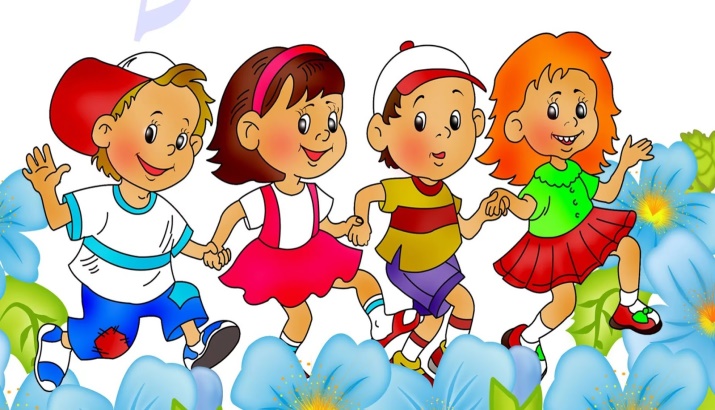 Подготовила педагог-психологВарламова Наталья Борисовна